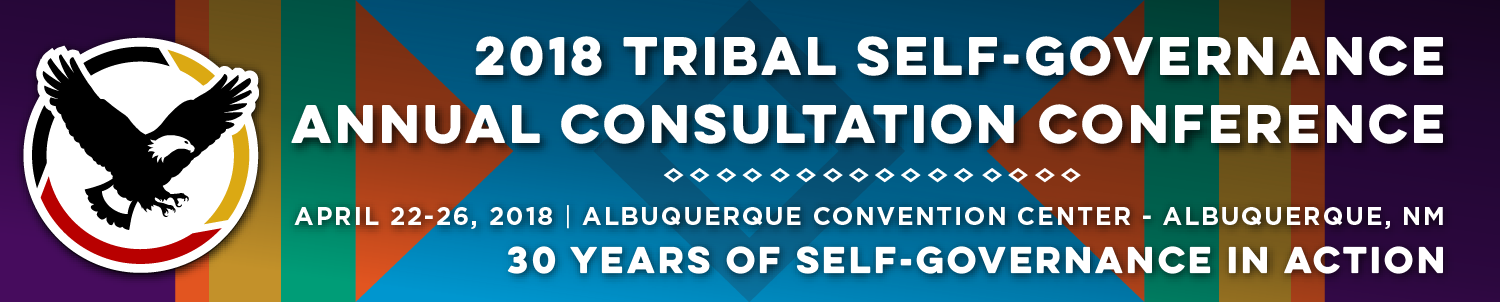 Recorder FormRecorder FormOnsite Contact Tami Snow 918.388.7428Onsite Contact Tami Snow 918.388.7428Recorder:  Jeri LorettoDate:  04/26/2018Session Title:   Track D: Funding Agreements Between Self-Governance Tribes and Non-BIA Bureaus of the Department of the Interior Consultation SessionSession Title:   Track D: Funding Agreements Between Self-Governance Tribes and Non-BIA Bureaus of the Department of the Interior Consultation SessionPanelists: Ken Reinfeld, Senior Policy/Program Analyst, Office of Self-Governance, DOIThe Honorable KathyHope Erickson, Tribal Chairman and Lawrence Widmark, Vice-Chairman, Sitka TribeThe Honorable Thomas P. O’Rourke, Chairman, Yurok TribeSeth Moore, Ph.D, Director of Biology & Environment, Great Lakes Restoration Project, Grand Portage Band of Lake Superior Chippewa IndiansMs. Charleen  Fisher, Executive Director, Council of Athabascan Tribal GovernmentsThe Honorable Rodney Mike, Chairman, Duckwater Shoshone Tribe of the Duckwater ReservationThe Honorable Russell “Buster” Attebery, Chairman, Karuk TribeThe Honorable Thomas P. O’Rourke, Chairman, Yurok TribeThe Honorable Ryan P. Jackson, Chairman, Hoopa Valley TribeThe Honorable Beau Mitchell, Councilman, Chippewa Cree Tribe of the Rocky Boy’s ReservationThe Honorable Shelly Fyant, Council Member, Confederated Salish & Kootenai Tribes of the Flathead ReservationMs. Charleen  Fisher, Executive Director, Council of Athabascan Tribal GovernmentsCraig Jacobson, Partner, Hobbs Straus Dean & Walker, LLPReed Robinson, Tribal Relations Indian Affairs Manager, National Park Service, DOIKelly Titensor, Acting Director, Bureau of Reclamation, Commissioner’s Office, DOIPanelists: Ken Reinfeld, Senior Policy/Program Analyst, Office of Self-Governance, DOIThe Honorable KathyHope Erickson, Tribal Chairman and Lawrence Widmark, Vice-Chairman, Sitka TribeThe Honorable Thomas P. O’Rourke, Chairman, Yurok TribeSeth Moore, Ph.D, Director of Biology & Environment, Great Lakes Restoration Project, Grand Portage Band of Lake Superior Chippewa IndiansMs. Charleen  Fisher, Executive Director, Council of Athabascan Tribal GovernmentsThe Honorable Rodney Mike, Chairman, Duckwater Shoshone Tribe of the Duckwater ReservationThe Honorable Russell “Buster” Attebery, Chairman, Karuk TribeThe Honorable Thomas P. O’Rourke, Chairman, Yurok TribeThe Honorable Ryan P. Jackson, Chairman, Hoopa Valley TribeThe Honorable Beau Mitchell, Councilman, Chippewa Cree Tribe of the Rocky Boy’s ReservationThe Honorable Shelly Fyant, Council Member, Confederated Salish & Kootenai Tribes of the Flathead ReservationMs. Charleen  Fisher, Executive Director, Council of Athabascan Tribal GovernmentsCraig Jacobson, Partner, Hobbs Straus Dean & Walker, LLPReed Robinson, Tribal Relations Indian Affairs Manager, National Park Service, DOIKelly Titensor, Acting Director, Bureau of Reclamation, Commissioner’s Office, DOISummary of Issues and Items Discussed: Ken Reinfeld introduced session and indicated that this is CONSULTATION on non-BIA funding agreements.  He showed memo sent to tribes regarding the Federal Register Notice regarding tribal consultation on non-BIA funding agreements.  Federal register notice that explains the non-BIA FA.  Documents are available in the jump drive given out during registration.Ken gave overview of federal register and named the non-BIA agencies availaibe for funding agreement.  Under Title IV, identifies non-BIA agencies available to include in FA.Tribe will have to have FA for Indian programs and after tirbe has a FA then they can negotiatie with FA with Non-BIA agency.US code 11-51 – benefits of Indians; identifies land that can be taken into FA; land geographically close to reservation; historical connection to tribal lands.Identifcation of lands are discussed in federal register and on jump drive.FA must be awarded on non-competitive basis.Bureau has discretion to award PFSAs on non-competitive basis.Cannot include PFSAs that are federally trust functions.  Even if area that tribe is in interested in is not listed in federal register that does not preclude tribes from including in FA.Sign onto letter to Anthony Bedel – transportation rulemaking and negotiated rule – extend SG to Dept of Transportation1st speaker:Kathy Erickson - Sitka tribe of Alaska FA with NPS – FA has done so much to extend our SG.  Thank NCAI for support and “hosting” tribes and other tribes with lands close to Natl Parks and asking to co-manage PFSAsFA sent to congress in Feb 2018 and waiting for 90 waiting period to co-manage park – interpretation servicesProvided historical review of park in Sitka and displayed map of Sitka…no roads going into Sitka…have to access by air or seaIntroduced delegation form Sitka…Woody Woodmark, Sitka Chair, Ann Davis, Jerry Hope1990’s STA Council members started discussing managing Sitka Park.  It was in strategic plan for many years.  And pursuant to Federal Register started going after co-manaingRequested management of interpretation1st Road block - fax number was not workingOctober 2016 – submitted resultion to NCAI to manage Sitka ParkApril 2017 – SG conference in Spokane – send notice to receive FY18 funding and received notice to meet and negotiate;  NPS responded and interested to negotiate.  But, what is “inherent federal function?’’ Got back response “closely federally related.”Late last year and this, held negotiation meetings.Signed FA with NPS.  LESSONS LEARNEDHad to use congressional staff to located FA so advised that tribes keep close track of FA.They are now in the 90 day waiting period to get FA signed.They are moving forward to employ staffNegotiation take longer Inherently federal function define and fight for higher level positionFormat of agreement – NPS may try to push for cooperative agreement instead of FAOutstanding issues – IDC not included; STA; Using tribal funds to implement before FA is signedPFSAs requested – cultural and natural resources; interpretation; and maintenanceRon Jackson- Hoopa Valley Tribal Chairman, CaliforniaFA with Bureau of Reclamation to co-manage Trinity River1955 until now, dam built - water has been degraded and salmon have decreasedIn 80s – study to determine adequate level of water needed; follow up study in 1990 and in 2000, bruce Babbit signed Trinity River restoration agreement and new FA with Bureau of ReclamationDifficult process to get FA with Reclamation.  Negotiate every year for restoration program with ReclamationTrinity River Hatchery Program – indigeneous species – trying to take over compete program, but problems with State of California.Other tribes that have FA to take over their hatchery and they haven’t had problems, but according to Ken these tribes are not SG.In last 30 years, only about 10 tribes have gotten FA with non-BIA agencies.  It’s been difficult and has to go through congress…they are afraid to release control to tribes but we have able to prove that we have successful in managing programs.Tribes should be active and push to develop Fas.  Federal agencies have damaged our resources and doubt tribe’s ability to help co-manage.Ken Reinfeld – how can we build upon what has happened in the past and strategies to move forward.  New Title IV amendments may allow us more opportunities to negotiate FA.Shelly Fyant – Confederated Salish and Kootenai Tribal Council, Flathead ReservationNegotiating IIM program with OSTPresented power point, copied to laptopFlathead Allotment Act that gave away land around the lake.Last century, SKT have repurchased land lostSG, in 1988, SG demo projectBeaverhead PeakManage power utility under 638 contractPilot tribe with OST to test new on-line evaluation methodology1996 – redesign IIM with little opportunity to redesign the programNow working to put this under FA instead of MOU with OSTRuth Swaney, SG, Coordinator and master mind behind MOU with OSTRhonda Pitka, Chief, Village of Beaver, Council of Athabaskan Tribal Goernement – consortium of 10 tribal governments, found in 1985Came together because we had no control over our lands1st initiative – health care and started operating clinicsWe want to manage our traditional territories so SG is only of main pillars of negotiationTook years to get to FAs with non-BIA agenciesDifficult process – FAs get lost on someone desks so have to track; tribal leadership has to be engaged every step of the way; “they” don’t understand FAAgreements are expensive and take a lot of time.They have to pay you what it cost them to operate the programs.  What we learn is to build relationships with people working on the groundFAs are pathways for where we want to go.Dr. Charlene Fisher, Alaska Tribal GovernmentFAs with US Fish and WildlifeUSFWS 809 Agreements were in place for years809 helped proved our ability to run programsUSFWS AFA – harvest data collection, moose population surveys, etc – showed funding amounts for the AFAs.Artic Wildlife Refuge has a camp for kids in the and through addendum, we are going to  negotiate this programAFA with BLM – train forest fighters – red card training; Problem with BLM going to using “contract crews” instead of using tribal crews.Lessons Learned – establishing relationship with federal staff; showing capacity and ability to run program; important to have tribal leadership support and other political support; 90 day rule and have funds to run our programs.AFAs are very unfunded and we have to provide our funds.Craig Jacobson, Hobbs Straus Dean and Walker, LLPFederal agency present – Reclamation and Indian AffairsInvolved with few Title IV FAs.Language in Title IV applicable to BIA and non-BIA agenciesBe aware of how info is shared among non-BIA agenciesLanguage of “services carried out FOR Indians.”  Some agencies take limited view of services that can be compacted.Fish and Wildlife – how is “land based” defined. Each national park and wildlife refuge has its own unique history.  If you review HOW these places got started, it may give you idea how services are provided by federal agencies and why.  This will give you clue on how to deal with them and negotiation tool.What is authorizing language on how they were established and run programs?  ALL AMERICANS and doesn’t specify “Indians.”NPS overseeing Bison range – it has unique tribal history.  It has a history with tribal people.If you can identify specific tribal history, it gives language and criteria for co-manageGet to know as much as you can on what established the land and authority on how that land is managed.Get an understanding on PFSAs that they provide and distinguish between what THEY have to provide and what is discretionary.  Understand statues that specify what ONLY THEY CAN DO.Identify what is clearly “inherent federal function.”  When you go into negotiate, as agency to EXPLAIN why this is inherent federal function?  How do these federal functions fit INTO people’s job descriptions and the funds that go with that.It’s a good time to talk about FAs with non-BIA agencies now.  The philosophy in DC now is to de-centralize PFSAs.  Position yourself as a tribe that can manage these decentralized PFSAs.These decentralized PFSA than can be used in AFAs to take over management within these non-BIA agenciesKen Reinfeld – need to determine how non-BIA agencies are interpreting these agreements.Summary of Issues and Items Discussed: Ken Reinfeld introduced session and indicated that this is CONSULTATION on non-BIA funding agreements.  He showed memo sent to tribes regarding the Federal Register Notice regarding tribal consultation on non-BIA funding agreements.  Federal register notice that explains the non-BIA FA.  Documents are available in the jump drive given out during registration.Ken gave overview of federal register and named the non-BIA agencies availaibe for funding agreement.  Under Title IV, identifies non-BIA agencies available to include in FA.Tribe will have to have FA for Indian programs and after tirbe has a FA then they can negotiatie with FA with Non-BIA agency.US code 11-51 – benefits of Indians; identifies land that can be taken into FA; land geographically close to reservation; historical connection to tribal lands.Identifcation of lands are discussed in federal register and on jump drive.FA must be awarded on non-competitive basis.Bureau has discretion to award PFSAs on non-competitive basis.Cannot include PFSAs that are federally trust functions.  Even if area that tribe is in interested in is not listed in federal register that does not preclude tribes from including in FA.Sign onto letter to Anthony Bedel – transportation rulemaking and negotiated rule – extend SG to Dept of Transportation1st speaker:Kathy Erickson - Sitka tribe of Alaska FA with NPS – FA has done so much to extend our SG.  Thank NCAI for support and “hosting” tribes and other tribes with lands close to Natl Parks and asking to co-manage PFSAsFA sent to congress in Feb 2018 and waiting for 90 waiting period to co-manage park – interpretation servicesProvided historical review of park in Sitka and displayed map of Sitka…no roads going into Sitka…have to access by air or seaIntroduced delegation form Sitka…Woody Woodmark, Sitka Chair, Ann Davis, Jerry Hope1990’s STA Council members started discussing managing Sitka Park.  It was in strategic plan for many years.  And pursuant to Federal Register started going after co-manaingRequested management of interpretation1st Road block - fax number was not workingOctober 2016 – submitted resultion to NCAI to manage Sitka ParkApril 2017 – SG conference in Spokane – send notice to receive FY18 funding and received notice to meet and negotiate;  NPS responded and interested to negotiate.  But, what is “inherent federal function?’’ Got back response “closely federally related.”Late last year and this, held negotiation meetings.Signed FA with NPS.  LESSONS LEARNEDHad to use congressional staff to located FA so advised that tribes keep close track of FA.They are now in the 90 day waiting period to get FA signed.They are moving forward to employ staffNegotiation take longer Inherently federal function define and fight for higher level positionFormat of agreement – NPS may try to push for cooperative agreement instead of FAOutstanding issues – IDC not included; STA; Using tribal funds to implement before FA is signedPFSAs requested – cultural and natural resources; interpretation; and maintenanceRon Jackson- Hoopa Valley Tribal Chairman, CaliforniaFA with Bureau of Reclamation to co-manage Trinity River1955 until now, dam built - water has been degraded and salmon have decreasedIn 80s – study to determine adequate level of water needed; follow up study in 1990 and in 2000, bruce Babbit signed Trinity River restoration agreement and new FA with Bureau of ReclamationDifficult process to get FA with Reclamation.  Negotiate every year for restoration program with ReclamationTrinity River Hatchery Program – indigeneous species – trying to take over compete program, but problems with State of California.Other tribes that have FA to take over their hatchery and they haven’t had problems, but according to Ken these tribes are not SG.In last 30 years, only about 10 tribes have gotten FA with non-BIA agencies.  It’s been difficult and has to go through congress…they are afraid to release control to tribes but we have able to prove that we have successful in managing programs.Tribes should be active and push to develop Fas.  Federal agencies have damaged our resources and doubt tribe’s ability to help co-manage.Ken Reinfeld – how can we build upon what has happened in the past and strategies to move forward.  New Title IV amendments may allow us more opportunities to negotiate FA.Shelly Fyant – Confederated Salish and Kootenai Tribal Council, Flathead ReservationNegotiating IIM program with OSTPresented power point, copied to laptopFlathead Allotment Act that gave away land around the lake.Last century, SKT have repurchased land lostSG, in 1988, SG demo projectBeaverhead PeakManage power utility under 638 contractPilot tribe with OST to test new on-line evaluation methodology1996 – redesign IIM with little opportunity to redesign the programNow working to put this under FA instead of MOU with OSTRuth Swaney, SG, Coordinator and master mind behind MOU with OSTRhonda Pitka, Chief, Village of Beaver, Council of Athabaskan Tribal Goernement – consortium of 10 tribal governments, found in 1985Came together because we had no control over our lands1st initiative – health care and started operating clinicsWe want to manage our traditional territories so SG is only of main pillars of negotiationTook years to get to FAs with non-BIA agenciesDifficult process – FAs get lost on someone desks so have to track; tribal leadership has to be engaged every step of the way; “they” don’t understand FAAgreements are expensive and take a lot of time.They have to pay you what it cost them to operate the programs.  What we learn is to build relationships with people working on the groundFAs are pathways for where we want to go.Dr. Charlene Fisher, Alaska Tribal GovernmentFAs with US Fish and WildlifeUSFWS 809 Agreements were in place for years809 helped proved our ability to run programsUSFWS AFA – harvest data collection, moose population surveys, etc – showed funding amounts for the AFAs.Artic Wildlife Refuge has a camp for kids in the and through addendum, we are going to  negotiate this programAFA with BLM – train forest fighters – red card training; Problem with BLM going to using “contract crews” instead of using tribal crews.Lessons Learned – establishing relationship with federal staff; showing capacity and ability to run program; important to have tribal leadership support and other political support; 90 day rule and have funds to run our programs.AFAs are very unfunded and we have to provide our funds.Craig Jacobson, Hobbs Straus Dean and Walker, LLPFederal agency present – Reclamation and Indian AffairsInvolved with few Title IV FAs.Language in Title IV applicable to BIA and non-BIA agenciesBe aware of how info is shared among non-BIA agenciesLanguage of “services carried out FOR Indians.”  Some agencies take limited view of services that can be compacted.Fish and Wildlife – how is “land based” defined. Each national park and wildlife refuge has its own unique history.  If you review HOW these places got started, it may give you idea how services are provided by federal agencies and why.  This will give you clue on how to deal with them and negotiation tool.What is authorizing language on how they were established and run programs?  ALL AMERICANS and doesn’t specify “Indians.”NPS overseeing Bison range – it has unique tribal history.  It has a history with tribal people.If you can identify specific tribal history, it gives language and criteria for co-manageGet to know as much as you can on what established the land and authority on how that land is managed.Get an understanding on PFSAs that they provide and distinguish between what THEY have to provide and what is discretionary.  Understand statues that specify what ONLY THEY CAN DO.Identify what is clearly “inherent federal function.”  When you go into negotiate, as agency to EXPLAIN why this is inherent federal function?  How do these federal functions fit INTO people’s job descriptions and the funds that go with that.It’s a good time to talk about FAs with non-BIA agencies now.  The philosophy in DC now is to de-centralize PFSAs.  Position yourself as a tribe that can manage these decentralized PFSAs.These decentralized PFSA than can be used in AFAs to take over management within these non-BIA agenciesKen Reinfeld – need to determine how non-BIA agencies are interpreting these agreements.Questions from the Audience:Should we have follow up on these discussions to open dialogue with non-BIA agencies.
Overwhelming “yes” by participants. Ken will send invitation for conference call to discuss this further.
Gerald Hope - US DOT trying to open up discussion with regard to AFAs with DOTQuestions from the Audience:Should we have follow up on these discussions to open dialogue with non-BIA agencies.
Overwhelming “yes” by participants. Ken will send invitation for conference call to discuss this further.
Gerald Hope - US DOT trying to open up discussion with regard to AFAs with DOTFollow Materials, Documents, Websites for Reference:Karen Ketcher – Cherokee Nation – karen-ketcher@cherokee.org Kelly R. Titensor, Policy Analyst, Commissioner’s Office, Bureau of Reclamation, 1849 C. Street, NW., Washington, DC 20240    ktitensor@usbr.govJulie Roberts-Hyslop – Native Village of Tanana  POB 130. Tanana, AL 99777 JRobertsHyslop@yahoo.comFollow Materials, Documents, Websites for Reference:Karen Ketcher – Cherokee Nation – karen-ketcher@cherokee.org Kelly R. Titensor, Policy Analyst, Commissioner’s Office, Bureau of Reclamation, 1849 C. Street, NW., Washington, DC 20240    ktitensor@usbr.govJulie Roberts-Hyslop – Native Village of Tanana  POB 130. Tanana, AL 99777 JRobertsHyslop@yahoo.com